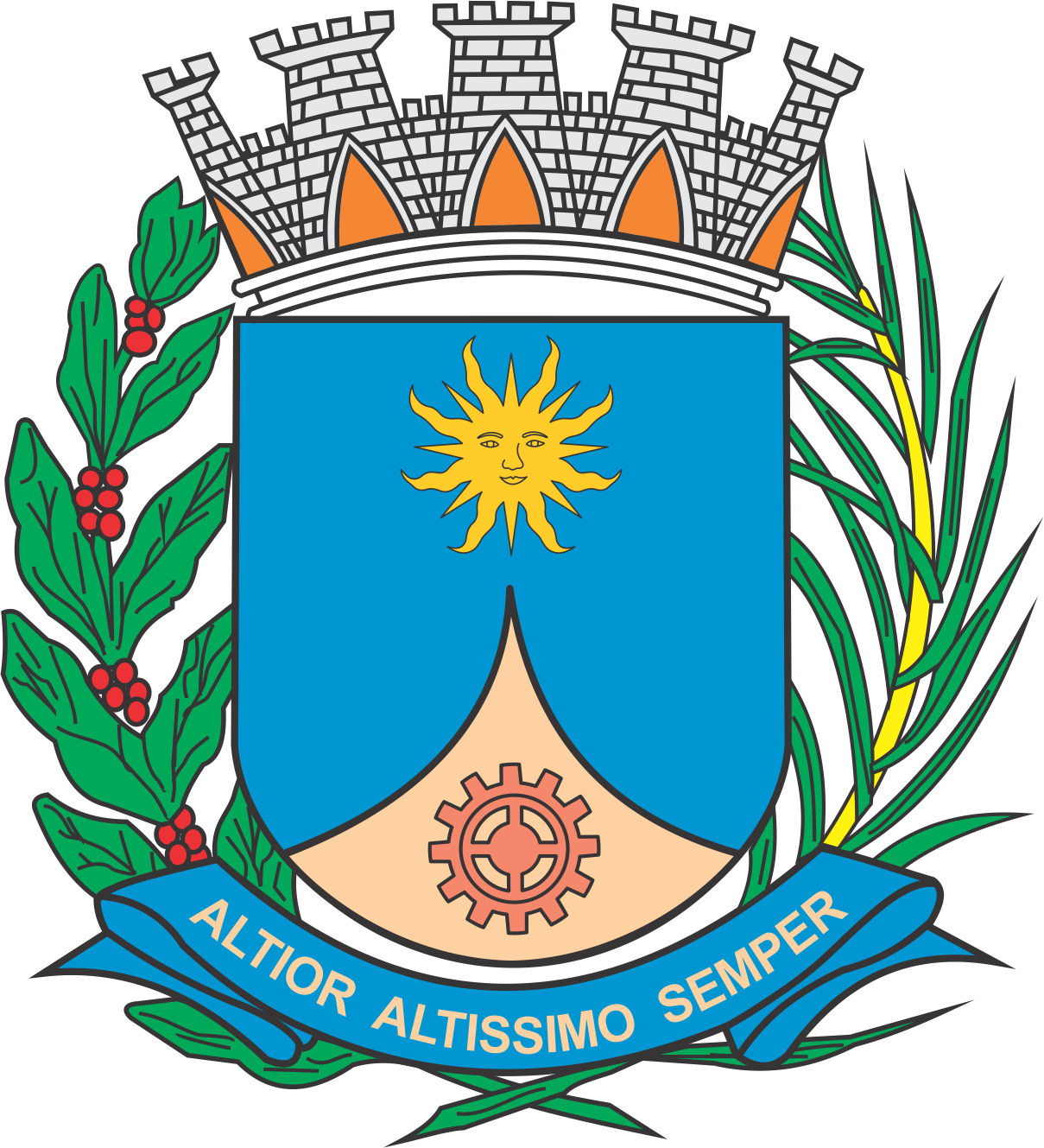 CÂMARA MUNICIPAL DE ARARAQUARAAUTÓGRAFO NÚMERO 399/2019PROJETO DE LEI NÚMERO 387/2019INICIATIVA: VEREADOR E PRESIDENTE TENENTE SANTANAInstitui e inclui no Calendário Oficial de Eventos do Município de Araraquara o “Dia Municipal do Policial Militar Feminino”, a ser comemorado anualmente no dia 12 de maio, e dá outras providências.		Art. 1º  Fica instituído e incluído no Calendário Oficial de Eventos do Município de Araraquara o “Dia Municipal do Policial Militar Feminino”, a ser comemorado anualmente no dia 12 de maio.		Parágrafo único.  O evento de que trata esta lei poderá ser comemorado em qualquer outra data, dentro do mês referido, em caso de inviabilidade de aplicação do “caput” deste artigo.		Art. 2º  A data a que se refere o art. 1º poderá ser comemorada anualmente com reuniões, palestras, seminários, solenidades ou outros eventos.		Art. 3º  Os recursos necessários para atender as despesas com execução desta lei serão obtidos mediante parceria com empresas de iniciativa privada ou governamental, sem acarretar ônus para o Município.		Art. 4º  Esta lei entra em vigor na data de sua publicação.		CÂMARA MUNICIPAL DE ARARAQUARA, aos 04 (quatro) dias do mês de dezembro do ano de 2019 (dois mil e dezenove).TENENTE SANTANAPresidente